Phone: 03228-252222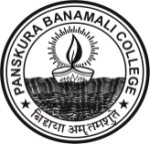 PANSKURA   BANAMALI  COLLEGE(AUTONOMOUS) Largest Rural Based, NAAC Re-accredited ‘A’ Grade (2016-2021)DST-FIST (Govt. of India), BOOST-DBT (Govt. of West Bengal) sponsored CollegeWebsite : www.panskurabanamalicollege.org                    E-mail : principal.pbc@gmail.comP.O. - PANSKURA R.S. :  PIN – 721152 : DIST. - PURBA MEDINIPUR : WEST BENGAL : INDIAP.B.C./Zoology /Qout.05(A)/22                                                                 Date: 30/05/2022TENDER NOTICESealed Quotations are invited from reputed firms/distributors for the following Instruments and goods for the Department of Physiology. Sealed Quotations must reach to the Principal, Panskura Banamali College, P.O- Panskura R.S, Dist- Purba Medinipur, Pin-721152, on or before 11/06/2022 indicating the name of the Department in the envelop. Price should be inclusive of all taxes. Sd/-
Panskura Banamali College(Autonomous)SL.NO.NAME OF CHEMICALS AND GLASS GOODS BRAND NAME1.1% PHENOLOPTHELINMERCK2.2,6 DICHLORO PHENOL INDO PHENOLMERCK3.ACETALDEHYDESD/TITAN4.ACETYICHOLINESIGMA5.ALPHA KETO GLUTARATESIGMA6.ALPHA-NAPTHOLSIGMA7.AMINO ACID KIT BOX FOR TLC (ALL AMINO ACID)SD/TITAN8.AMMONIUM HYDROXIDEMERCK9.AMYLASESD/TITAN MEDIA10.ANEMOMETERANY11.BA(OH)2SD/TITAN MEDIA12.BARIUM CHLORIDESD/TITAN MEDIA13.BASIC FUCHSINSD/TITAN14.BENEDICT REAGENT(QUANTITATIVE)MERCK15.BILE SALTSD/TITAN16.BILIRUBINSD/TITAN17.BLOOD GROUPING KITSPAN18.BSA (BOVINE SERUM ALBUMIN)MERCK19.CAPILLARY GLASS TUBE (CLOTTING TIME)ANY20.CAPILLARY GLASS TUBE SMALLANY21.CARBON FUCHSINSD/FCL22.CHOLESTEROLSD/FCL23.CHROMATOGRPHIC PAPER (WHATMAN 30CMX10CM)WHATMAN24.COTTON BAG LARGE BAG /PACKETANY25.CRYOVIALANY26.CRYSTAL VIOLETMERCK27.DEEP REFLEX TEST HAMMERANY28.DI SODIUM HYDROGEN ARSENATEMERCK29.DIACETYL MONOXIME (DAM)MERCK30.DRUM PAPER (SAND PAPER)ANY31.EDTA (ANTI COAGULANT)SD/TITAN MEDI32.EOSIN RED DUSTSELKROM33.ETHANOL HHLSD/TITAN34.ETHERMERCK35.FIOLIN CIOCALTEAUSAFEXPLUS36.FOLIN WU TUBEBOROSIL37.FORMALDEHYDESD/TITAN MEDI38.GEADUATED TUBE  10 ML WITH CORK STOPPERBOROSIL39.GLASS SPRAYER FOR TLCANY40.GLOBE THERMOMETERANY41.GLUCOSEMERCK42.GLYECROLSD/TITAN MEDI43.GONIOMETERANY44.H2SO4RANKEM45.HANDGRIP DYNAMOMETERJAMAR/STANDARD46.HCLRANKEM47.HNO3RANKEM48.IODINESRL49.ISHIHARA CHARTANY50.ISOPOPYL ALCOHOLRANKEM51.K2SO4RANKEM52.KCLRANKEM53.KH2PO4RANKEM54.KHSO4RANKEM55.KIRANKEM56.KMNO4RANKEM57.KOHRANKEM58.KYMOGRAPHSTANDARD59.L ALANINESD/ TITAN60.LACTIC ACIDMERCK61.LACTOSEMERCK62.L-ASCORBIC ACIDSD/FCL63.LITMUS PAPER (RED AND BLUE)INDICA64.LUGOL’S IODOINESD/FCL65.AUDIO METERANY66.MALACHITE GREEN STAINSD/FCL67.MEASURING CYLINDER  50 AND 100MLBOROSIL68.META PHOSPHORIC ACIDRANKEM69.METHANOLMERCK70.METRONOMEANY71.MICRO SLIDEDOCTOR72.MICROSCOPIC OILANY73.MILLON REAGENTSTANBIO74.MnSO4RANKEM75.MOHR’S SALTRANKEM76.MOSSO’S ERGOGRAPHRANKEM77.Na NITROPRUSSIDERANKEM78.Na2S2O3MERCK79.Na2SO4MERCK80.NalcoMERCK81.NaHCO3MERCK82.N-K TATARATEMERCK83.NEUBAUER’S HEMOCYTOMETERMERCK84.NIGROSINMERCK85.ONCOMETERSANY86.ORCINOLRANKEM87.OXALIC ACIDRANKEM88.OXALOACETATERANKEM89.PARAFFIN 560CRANKEM90.PARAFFIN PAPERANY91.PASTEUR PIPETTEANY92.PEAK FLOW METERANY93.PEPTONEMERCK94.PETRI DISHANY95.PH PAPERSRL96.PHENOLRANBAXY97.PHENYLHYDRAZINE HYDROCHLORODESD/ TITAN98.PHOSPHATE BUFFERSD/ TITAN99.PIASTIC SHORT LANCETANY100.PIPETTE SUCKERCHINCAN101.PLASTIC DOPPERANY102.PNEUMOGRAPH SETINCO103.POTASSIUM OXALATEMERCK104.PULSE OXYMETERANY105.RESORCINOLSD/FCL106.REVOLVING HYGROMETERANY107.ROTARY MICROTOMEANY108.SAFARANINESD/FCL109.SILVER NITRATEMERCK110.SKIN FOLD CALIPER (HARPENDEN)HARPENDEN111.SNELLEN’S CHARTANY112.SOUND LEVEL METERANY113.SPHYGMOMANOMETERDOCTOR114.SUCROSEMERCK115.SUDAN IV AND IIISD/ TITAN116.SULPHER DUSTSD/ TITAN117.TANNIC ACIDSD/ TITAN118.TCA (TRI CHLORO ACETIC ACID)MERCK119.TEST TUBE CLEAING BRUSHANY120.TEST TUBEANY121.THIOSEMI CARBAZIDERANKEM122.TOFFER’S REAGENTSRL123.TRYPAN BLUEMERCK124.URIC ACIDMERCK125.WALKER (WORLD OF FITNESS)-TREADMILL126.WBC DILUTING FLUID (TERK’S FLUID)MERCK127.WEIGHING MACHINELIBRA128.XYLENEMERCK129.ENZYME CATALASEHIGHMEDIA130.ACETONEMERCK131.LEISHMAN STAIN FOR BLOOD FILMMERCK132.ADRENALINESIGMA133.ACETYLCHOLINESIGMA134.PEAK EXPIRATORY FLOW METERANY135.OXYTOCINMERCK136.DNAMERCK137.DIPHENYLAMINE (DPA)MERCK138.Pregnancy KitsANY